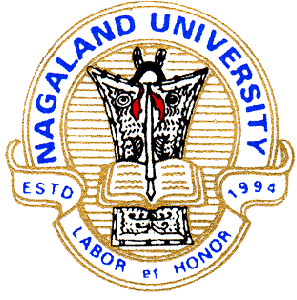           नागालैण्ड  विश्वविद्यालय     	 NAGALAND UNIVERSITY              (संसद द्वारा पारित अधिनियम 1989, क्रमांक 35 के अंतर्गत स्थापित केंद्रीय विश्वविद्यालय )                 (A Central University established by an Act of Parliament No.35 of 1989)   मुख्यालय : लुमामी, जिला : जुन्हेबोटो (नागालैण्ड), पिनकोड – 798627    Hqrs: Lumami, Dist. Zunheboto (Nagaland), Pin Code – 798627                          वेबसाइट / Website : www.nagalanduniversity.ac.inRef. No:									Date:To,	The Assistant Librarian	Nagaland UniversityCentral Library, Lumami – 798627Sub: List of (M.Phil/Ph.D scholars/PG) for registering Grammarly – RegNote. Please make sure to enter active emails address correctly.           Yours Faithfully,Sealed/Signed         (Dr                      )          Head/In-charge, Dept. of ____       Nagaland UniversitySl. NoFull NameEmailDept.Reg. No/Roll No.Year of AdmissionCategory (Ph.D/M.Phil/PG)